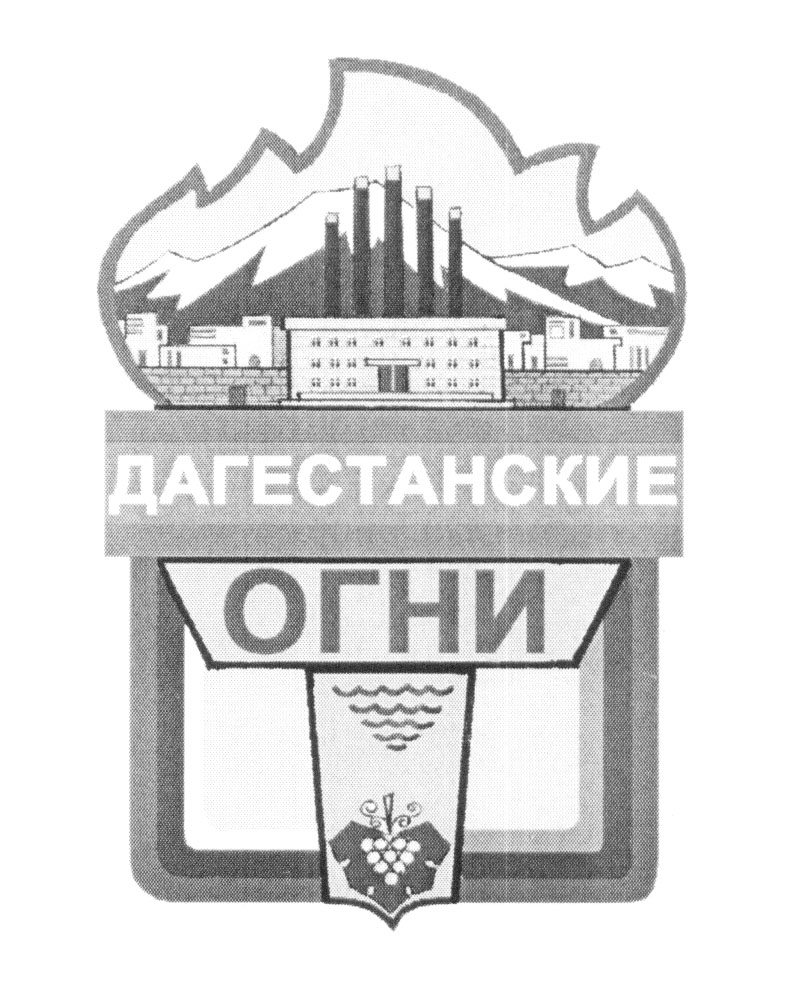                                               СОБРАНИЕ                             ДЕПУТАТОВ ГОРОДСКОГО ОКРУГА«ГОРОД  ДАГЕСТАНСКИЕ ОГНИ» РЕСПУБЛИКИ ДАГЕСТАНРЕШЕНИЕ« 8 » декабря    2016г.	   № 61  «О внесении изменений в правила землепользования и застройки городского округа «город Дагестанские Огни»          В связи с имеющимися упущениями при подготовке правил землепользования и застройки в главе 11. Градостроительного регламента руководствуясь Уставом городского округа «город Дагестанские Огни», Собранием депутатов городского округа «город Дагестанские Огни»р е ш и л о :Внести дополнения ПЗЗ в ст.11.12. как пункт 11.12.4 условно разрешенные виды использования земельных участков и объектов капитального строительства с перечнем:– для размещения магазинов;– для размещения производственной деятельности;– для размещения объектов гостиничного комплекса.Внести дополнение в главу 11. «Градостроительные регламенты» по предельно-допустимым параметрам застройки земельного участка. Ст. 11.6 дополнить:       Таблица 10.1 – Предельно-допустимые параметры застройки в зоне делового, общественного и коммерческого назначения3. Опубликовать  настоящее  решение  в  газете  «Дагестанские  Огни» и на официальном сайте городского округа «город Дагестанские Огни». Председатель Собрания депутатовгородского округа «город Дагестанские Огни»                                  Н. Бабаев Глава городского округа«город Дагестанские Огни»      	                                                    З. Гашимов Размер земельного участка(кв. м)Максимально допустимые параметрыМаксимально допустимые параметрыРазмер земельного участка(кв. м)коэффициентзастройки(%)коэффициент использования территориине установлен801.0